       План работы семинара1.Регистрация участников  09.50-10.002. Информация о школе      10.00-10.203.Открытые уроки	 -       10.30-11.104. Анализ урока         	-        11.10-11.205.Внеурочное занятие  -       11.20-12.006. Мастер – класс       -	         12.00-12.307. Круглый стол        -           12.30-13.00Батюкова Ирина Васильевнаучитель I категорииПроценко Людмила Павловна учитель I категорииПидан Светлана Васильевнаучитель высшей категорииЛевченко Татьяна Ивановна учитель I категорииКартушина Валентина Яковлевнаучитель высшей категорииДавыдова Ольга Ивановнаучитель высшей категорииГорбунова Елена Олеговнаучитель высшей категорииСоловьева Наталья Анатольевнаучитель высшей категорииЦыбина Марина Александровнаучитель высшей категорииСтарший методист МКУО РИМЦФиала Ольга Ивановна1-в  математика   «Ломаная» 2-г русский язык «Предлоги и союзы»4-а окружающий мир «Российская империя ХIX в.»  4-в русский язык «Предложение»Театральный кружок «Сказка»Музыкальная сказка «Гуси-лебеди»	Мастер-класс «Взаимодействие»Круглый  стол	   «Современные подходы к организации образовательного процесса
в условиях реализации ФГОС НОО»Если хочешь научить меня чему-то,Позволь мне идти медленно…Дай мне приглядеться…Потрогать и подержать в рукахПослушать…Понюхать…И может быть попробовать на вкус…О, сколько всего я смогуНайти самостоятельно!Муниципальное бюджетное общеобразовательное учреждение Кулешовская  СОШ № 16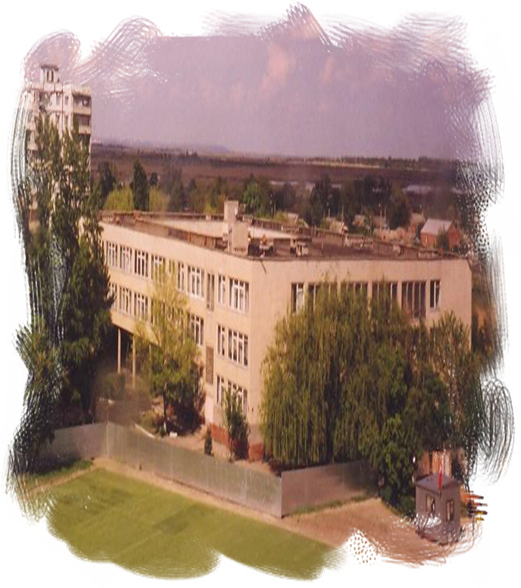                     с. Кулешовка2016 год